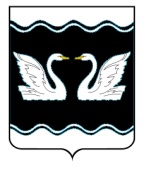 АДМИНИСТРАЦИЯ ПРОЛЕТАРСКОГО СЕЛЬСКОГО ПОСЕЛЕНИЯ КОРЕНОВСКОГО РАЙОНА ПОСТАНОВЛЕНИЕот 02.12.2019                                                                                                                         № 168х. Бабиче-КореновскийО внесении изменений в постановление администрации Пролетарского сельского поселения Кореновского района от 30 мая 2011 года  № 40 «Об антикоррупционной экспертизе нормативных правовых актов (их  проектов) администрации Пролетарского сельского поселения Кореновского района» (с изменениями от 18 апреля 2013 года № 83, от 26 мая 2016 года № 122)В соответствии с Федеральным законом от 4 июня 2018 года № 145-ФЗ                   «О внесении изменения в статью 2 Федерального закона «Об антикоррупционной экспертизе нормативных правовых актов и проектов нормативных правовых актов», в целях приведения муниципального правового акта в соответствие с требованиями действующего законодательства, администрация Пролетарского сельского поселения Кореновского района            п о с т а н о в л я е т:1. Внести в приложение к постановлению администрации Пролетарского сельского поселения Кореновского района от 30 мая 2011 года  № 40 «Об антикоррупционной экспертизе нормативных правовых актов (их  проектов) администрации Пролетарского сельского поселения Кореновского района» (с изменениями от 18 апреля 2013 года № 83, от 26 мая 2016 года № 122) изменения, изложив  пункт 1.5 раздела 1 в следующей редакции:«1.5. Антикоррупционная экспертиза нормативных правовых актов (проектов муниципальных нормативных правовых актов) проводится на основе следующих принципов:обязательности проведения антикоррупционной экспертизы проектов;оценки нормативного правового акта (проекта нормативного правового акта) во взаимосвязи с другими нормативными правовыми актами;обоснованности, объективности и проверяемости результатов антикоррупционной экспертизы; компетентности лиц, проводящих антикоррупционную экспертизу; сотрудничества администрации Пролетарского сельского поселения Кореновского района с институтами гражданского общества при проведении антикоррупционной экспертизы..».2. Общему отделу администрации Пролетарского сельского поселения Кореновского района (Качан) обнародовать настоящее постановление в установленных местах и разместить его на официальном сайте органов местного самоуправления Пролетарского сельского поселения Кореновского района в сети «Интернет».3. Постановление вступает в силу после его официального обнародования.Глава Пролетарского сельского поселения Кореновского района                                                                    М.И. ШкарупеловаЛИСТ СОГЛАСОВАНИЯпроекта постановления администрации Пролетарского сельского поселения Кореновского района от  02 декабря  2019 года  № 168 «О внесении изменений в постановление администрации Пролетарского сельского поселения Кореновского района от 30 мая 2011 года  № 40 «Об антикоррупционной экспертизе нормативных правовых актов (их  проектов) администрации Пролетарского сельского поселения Кореновского района» (с изменениями от 18 апреля 2013 года № 83, от 26 мая 2016 года № 122)»Проект подготовлен и внесён:Общим отделом администрацииПролетарского сельского поселенияКореновского районаНачальник общего отдела                                                                          В.В. КачанПроект согласован:Начальник финансового отделаадминистрации Пролетарского сельского поселенияКореновского района                                                                           О.И. Цапулина                                                    